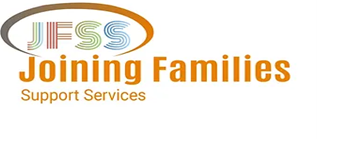 SCHOOL HOLIDAY ACTIVITIESFor NDIS ParticipantsCLIENT INTAKE FORMPersonal InformationFull Name:                                                             D.O.BAddress: City:                                            State:                                         Postcode:Phone:                                                                  Email:Food Allergies + Dietary Requirements                  Relevant Medical HistoryNDIS Reference NumberNext of Kin Information:Full Name:                                                           Relationship:Phone:                                                                  Email:Activities Interested In: (Please choose activities from below)Day(s): Date(s): Time(s): 
Activity name(s): Transport Arrangement:Do you want to be picked up and dropped off?      YES_________ NO__________________Do you have your own transport?             YES __________ NO_______________________Type of your transport________________________________________________________Support needed, please describe; _______________________________________________APRIL 2023 – SCHOOL HOLIDAY PROGRAMWeek 1: April 11-14Week 2:April 17-21Client’s Full Name                     Signature                                    DatePlease email this form to: info@joiningfamilies.orgIf you have any query regarding this form, please call: 0421 653 673 / 0286053652TIMETuesday 11thWednesday 12thThursday 13th Friday 14th9AM-12AMEaster Egg Hunt Cooking Class Pictionary Tie Dye T-shirtsScience ExperimentCharades 1PM-4PMLeaf PaintingQuiet ReadingSensory BinColouring InScavenger HuntMonday 17thTuesday 18thWednesday 19thThursday 20th Friday 21st9AM-12AMPaper Airplane CompetitionMovieCooking classScience ExperimentJewellery Making1PM-4PMS    Clay Pot ArtFace PaintingColouring InPainting MovieMother’s day card making 